Publicado en Barcelona  el 24/09/2021 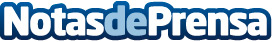 AleaSoft: Los PPA como solución para los grandes consumidores afectados por los altos precios de mercadoLos consumidores, tanto industriales como domésticos, son los grandes afectados de esta escalada de precios en los mercados eléctricos de toda Europa. Los PPA, como herramienta de gestión de riesgo, pueden ayudar a grandes consumidores y comercializadoras, a protegerse de las fluctuaciones de precios en los mercados de energíaDatos de contacto:Alejandro Delgado900 10 21 61Nota de prensa publicada en: https://www.notasdeprensa.es/aleasoft-los-ppa-como-solucion-para-los Categorias: Internacional Nacional Industria Téxtil Sector Energético http://www.notasdeprensa.es